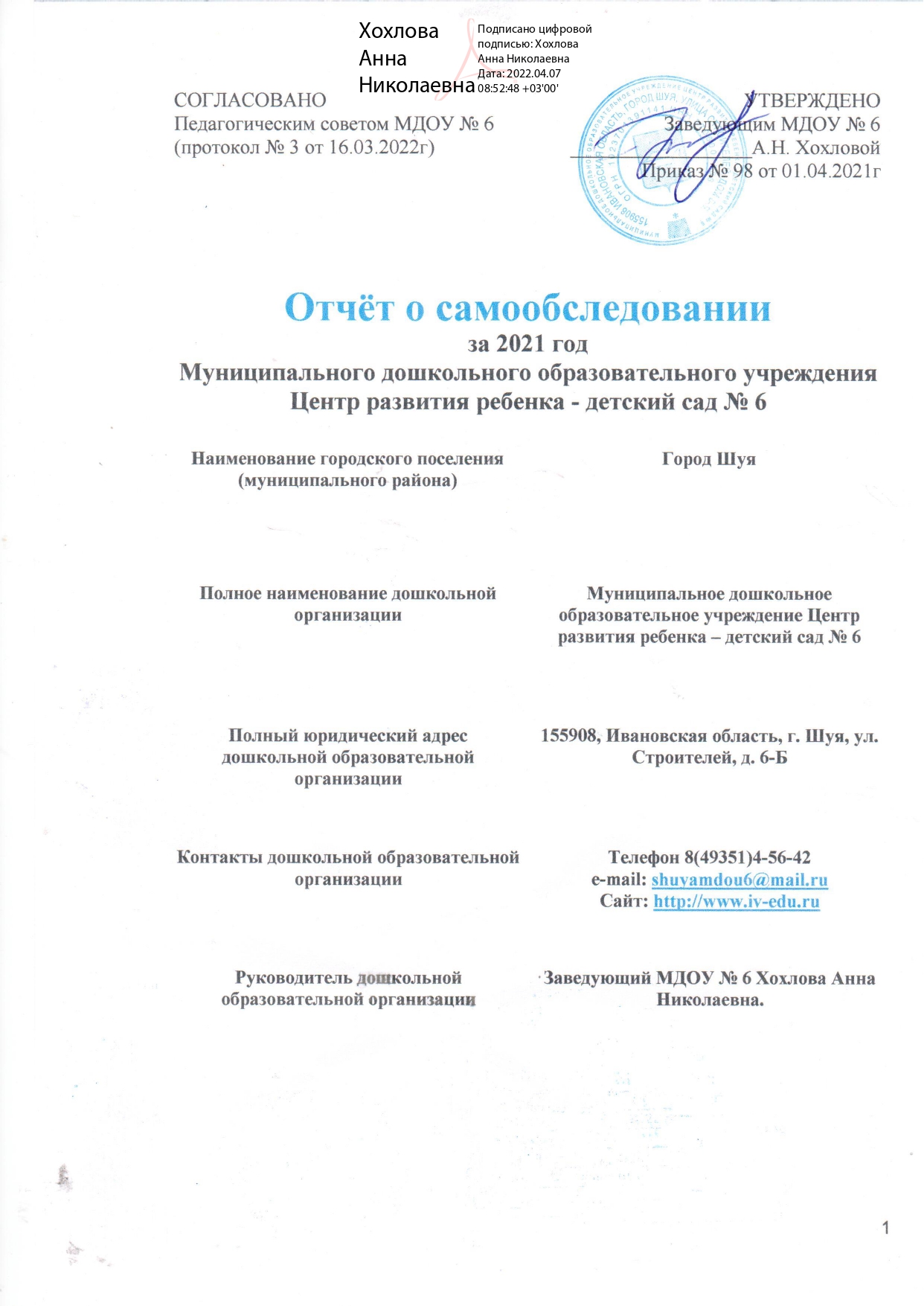 СодержаниеАналитическая частьI. Общие сведения об образовательной организацииII. Система управления организациейУправление Детским садом осуществляется в соответствии с действующим законодательством и уставом Детского сада. Управление Детским садом строится на принципах единоначалия и коллегиальности. Коллегиальными органами управления являются: Управляющий совет, Педагогический совет, Общее собрание работников Учреждения. Единоличным исполнительным органом является руководитель – заведующий.Органы управления, действующие в Детском садуСтруктура и система управления соответствуют специфике деятельности Детского сада.Структура управления:заведующий – Хохлова Анна Николаевнастарший воспитатель – Чеснокова Елена Валерьевназаместитель заведующего по административно-хозяйственной части – Золина Ольга Вячеславовна.Органы государственно-общественного управления:Общее собрание работников Учреждения;Педагогический совет Учреждения;Совет родителей Учреждения;Управляющий Совет Учреждения.Структура, порядок формирования, срок полномочий и компетенция органов управления ДОУ, принятия ими решений устанавливаются Уставом ДОУ в соответствии с законодательством Российской Федерации. Представительным органом работников является действующий в ДОУ профессиональный союз работников образования – профсоюзный комитет.Вывод: Система управления в ДОУ обеспечивает оптимальное сочетание традиционных и современных тенденций: программирование деятельности ДОУ в режиме развития, обеспечение инновационного процесса в ДОУ, комплексное сопровождение развития участников инновационной деятельности, что позволяет эффективно организовывать образовательное пространство ДОУ.III. Оценка образовательной деятельностиОбразовательная деятельность в детском саду организована в соответствии с Федеральным законом от 29.12.2012 № 273-ФЗ «Об образовании в Российской Федерации», ФГОС дошкольного образования, СанПиН 2.4.1.3049-13 «Санитарно-эпидемиологические требования к устройству, содержанию и организации режима работы дошкольных образовательных организаций».Образовательная деятельность ведется на основании утвержденной Основной образовательной программы дошкольного образования, которая составлена в соответствии с ФГОС дошкольного образования (ООП ДО), с учетом примерной образовательной программы дошкольного образования, санитарно-эпидемиологическими правилами и нормативами, с учетом недельной нагрузки. Группа компенсирующей направленности функционирует в соответствии с Адаптированной основной образовательной программой для детей с задержкой психического развития (ЗПР). В группе компенсирующей направленности организуется коррекционно-развивающая работа по обучению и воспитанию детей с ограниченными возможностями здоровья, испытывающих выраженные трудности интенсивного и постоянного характера. В логопедической группе осуществляется квалифицированная коррекция недостатков в психическом и речевом развитии. Учитывая данную направленность группы, в организованную образовательную деятельность с детьми включается совместная деятельность с логопедом. В логопедическую группу дети попадают по результатам психолого-медико-педагогической комиссии (ПМПК).Структура и количество групп: на 2020 год - 221 ребенка:173 детей дошкольного возраста48 детей раннего возраста    Общее количество групп – 15. Из них 13 групп – общеразвивающей направленности, 1 группа компенсирующей направленности для детей с задержкой психического развития, 1 логопедическая группа. Возрастные группы:с 1 года до 2-х лет – 1 группас 2-х лет до 3-х лет – 3 группыс 3-х лет до 4-х лет – 1 группас 4-х лет до 5-ти лет – 2 группыс 5-ти до 6-ти лет - 1 группы 6-ти до 7-ми лет - 2 группыс 5-ти до 7-ми лет – 2 группы (логопедическая и группа компенсирующей направленности для детей с задержкой психического развития)  Все группы однородны по возрастному составу детей, за исключением логопедической и коррекционной, что обусловлено спецификой группы.Развивающая среда соответствует санитарно-гигиеническим требованиям и обеспечивает:- физкультурно-оздоровительную работу с детьми;- познавательное развитие ребенка;- речевое развитие;	- художественно-эстетическое направление работы;- социально-коммуникативное развитие детей.IV. Организация учебного процессаОбразовательный процесс в ДОУ строится по принципу интеграции образовательных областей: «Социально-коммуникативное развитие», «Познавательное развитие», «Речевое развитие», «Художественно эстетическое развитие», «Физическое развитие» и интеграции восьми видов детской деятельности (двигательной, игровой, продуктивной, коммуникативной, трудовой, познавательно-исследовательской, музыкально - художественной, чтении художественной литературы). Использование современных педагогических технологий (технологии проблемного обучения, развивающего обучения, игровой, ИКТ и т.д.) в дошкольном образовании как одного из методов интегративного обучения дошкольников, позволило значительно повысить самостоятельную активность детей, развивать творческое мышление, умение детей самостоятельно, разными способами находить информацию об интересующем предмете или явлении и использовать эти знания для создания новых объектов действительности. Образовательные программы реализуются согласно годовому планированию, режиму дня, годовому учебному графику, учебному плану и режиму непрерывной образовательной деятельности (НОД), которые составлены в соответствии с современными дидактическими, санитарными и методическими требованиями, содержание выстроено в соответствии с ФГОС ДО. При составлении плана образовательной деятельности учтены предельно допустимые нормы учебной нагрузки, изложенные в СанПиН 2.4.1.3049-13 (с изменениями от 27.08.2015г.). Занятия в рамках образовательной деятельности ведутся по подгруппам. Продолжительность занятий соответствует СанПиН 1.2.3685-21 и составляет:•	в группах с детьми от 1,5 до 3 лет – до 10 мин;•	в группах с детьми от 3 до 4 лет – до 15 мин;•	в группах с детьми от 4 до 5 лет – до 20 мин;•	в группах с детьми от 5 до 6 лет – до 25 мин;•	в группах с детьми от 6 до 7 лет – до 30 мин.Между занятиями в рамках образовательной деятельности предусмотрены перерывы продолжительностью не менее 10 минут.Все группы работают в соответствии с рабочими программами, в разработке которых принимают участие воспитатели и педагоги-специалисты.         Образовательный процесс реализуется в адекватных дошкольному возрасту формах работы с детьми с учетом требований ФГОС ДО. Образовательная деятельность осуществляется в процессе организации различных видов детской деятельности, организованной образовательной деятельности, осуществляемой в ходе режимных моментов, самостоятельной деятельности, взаимодействия с семьями детей. Основной формой работы с детьми дошкольного возраста и ведущим видом деятельности для них является игра.Коррекционная работа ДОУ включает в себя: фронтальные коррекционные занятия и индивидуально-групповые коррекционные занятия учителя-логопеда и педагога-психолога. Эта работа направлена на коррекцию сенсомоторного, интеллектуального и речевого развития детей, на коррекцию недостатков психического развития детей, ликвидацию пробелов в знаниях, а также на развитие моторики, пространственной ориентации, зрительно-моторных координаций и других недостаточно развитых психофизиологических функций дошкольников.Задачи коррекционного обучения решаются на каждом образовательном или специальном занятии (логопедические, индивидуальные и подгрупповые занятия логопеда-дефектолога или психолога), в свободной и специально спроектированной деятельности, а также в режимных моментах.Учитывая специфику детского сада, в учреждении создана система психолого-медико-педагогического сопровождения, обеспечивающая целенаправленное комплексное изучение личности ребенка, выявление уровня и особенностей развития ребенка, выбор оптимальной индивидуальной программы для развития каждого ребенка, и обеспечение общей коррекционной направленности учебно-воспитательного процесса.К задачам психолого-медико-педагогического консилиума относятся:  выявление и диагностика отклонений в развитии;профилактика физических, интеллектуальных и эмоционально-личностных перегрузок и срывов;выявление резервных возможностей развития;определение характера, продолжительности и эффективности специальной (коррекционной) помощи;выбор оптимальной программы для развития ребенка.Чтобы не допустить распространения коронавирусной инфекции, администрация Детского сада ввела в 2021 году дополнительные ограничительные и профилактические меры в соответствии с СП 3.1/2.4.3598-20:•	ежедневный усиленный фильтр воспитанников и работников – термометрию с помощью бесконтактных термометров и опрос на наличие признаков инфекционных заболеваний. Лица с признаками инфекционных заболеваний изолируются, а детский сад уведомляет территориальный орган Роспотребнадзора;•	еженедельную генеральную уборку с применением дезинфицирующих средств, разведенных в концентрациях по вирусному режиму;•	ежедневную влажную уборку с обработкой всех контактных поверхностей, игрушек и оборудования дезинфицирующими средствами;•	дезинфекцию посуды, столовых приборов после каждого использования;•	бактерицидные установки в групповых комнатах;•	частое проветривание групповых комнат в отсутствие воспитанников;•	проведение всех занятий в помещениях групповой ячейки или на открытом воздухе отдельно от других групп;•	требование о заключении врача об отсутствии медицинских противопоказаний для пребывания в детском саду ребенка, который переболел или контактировал с больным COVID-19.Организация дистанционной работы с воспитанниками         В 2021 году в детском саду в условиях эпидемиологической обстановки была организована дистанционная работа с родителями.Работа проводилась с учетом годовых задач, в соответствии с годовым планом работы ДОО и комплексно-тематическим планированием на 2020/21 и на 2021/2022 учебный год. В ходе дистанционной работы педагоги организовали разные формы взаимодействия с родителями:тематические видеоконсультации в YouTube;видеозаписи тематических мастер-классов в YouTube;онлайн-консультации и мастер-классы в Zoom и skype;консультационные материалы и рекомендации на своих страницах на сайте детского сада;тематические конкурсы, акции и флешмобы в социальных сетях.Обратная связь с родителями В течение всего периода дистанционной работы педагоги и специалисты детского сада обеспечивали обратную связь с родителями: отвечали на вопросы, давали индивидуальные рекомендации. По результатам всех тематических мероприятий, в которых участвовали дети и родители, педагоги оформляли фотоотчеты и размещали их в социальных сетях и на сайте ДОО.Воспитательная работаС 01.09.2021 Детский сад реализует рабочую программу воспитания и календарный план воспитательной работы, которые являются частью основной образовательной программы дошкольного образования. Тема «Внедрение рабочей программы воспитания как инструмент реализации воспитательных задач» взята в качестве одной из задач годового планирования». В рамках этой работы проведен педсовет «Внедрение рабочей программы воспитания в образовательный процесс», осуществляется тематический контроль.За 4 месяца реализации программы воспитания родители выражают удовлетворенность воспитательным процессом в детском саду, что отразилось на результатах анкетирования, проведенного 20.12.2021.                        Воспитательная работа строится с учетом индивидуальных особенностей детей, с использованием разнообразных форм и методов, в тесной взаимосвязи воспитателей, специалистов и родителей. Осуществлено взаимодействие с семьями воспитанников по основным направлениям реализации основной образовательной программы ДОУ (См. «План взаимодействия с семьёй»). Ведется информационно просветительская работа, обновлены информационные стенды для родителей В течение года проводилась работа с семьями, требующими особого внимания: посещение опекаемых детей на дому с предоставлением актов обследования; тематические встречи - консультации со специалистами (по запросам родителей, воспитателей); консультации для родителей (тематика по результатам развития детей). По итогам анкетирования, наблюдения, взаимодействия с органами опеки были выявлены и взяты под контроль семьи группы риска. С семьями групп риска педагогом – психологом проводится дополнительная диагностическая и консультационная работа. Налажена система работы по участию родителей в общесадовых и групповых проектах, в конкурсах, акциях на различных уровнях.Актуальными остаются следующие вопросы:создание условий для взаимодействия с семьями детей для обеспечения полноценного развития детей; продолжение работы по оказанию консультативной и методической помощи родителям по вопросам воспитания, обучения и развития детей;продолжение работы по организации новых совместных форм работы ДОУ с родителями в целях социализации воспитанников;обеспечение социальной защиты детей из неблагополучных семей, малообеспеченных семей, семей с детьми – инвалидами, с одаренными детьми.Дополнительное образование. Дополнительное образование детей дошкольного возраста является актуальным направлением развития нашего дошкольного учреждения, в саду накоплен определенный положительный опыт его организации, ведется системный мониторинг. Оно по праву рассматривается как важнейшая составляющая образовательного пространства, социально востребовано как образование, органично сочетающее в себе воспитание, обучение и развитие личности ребенка, наиболее открыто и свободно от стандартного подхода: постоянно обновляется его содержание, методы и формы работы с детьми, приветствуется творческая, авторская позиция педагога. В сфере дополнительных образовательных услуг воспитанник может реализовать своё личностное право на свободный выбор цели, освоить способность к позитивному целеполаганию, умению достигать целей. Свободный выбор ребёнка - существенный признак дополнительного образования, поэтому, в широком смысле слова, дополнительное образование - это образование целевого выбора.     Направления дополнительных образовательных услуг определены в соответствии с запросами родителей воспитанников, с учетом образовательного потенциала ДОУ. В дошкольном учреждении созданы условия для организации дополнительного образования обучающихся как по бесплатным, так и по платным Дополнительным программам. В таблице №1 приведены данные по охвату воспитанников дополнительными образовательным услугами.Таблица №1 На сегодняшний день дополнительным образованием охвачено 202 ребенка (при условии, что некоторые из детей посещают 2 кружка). Этот показатель значительно выше по сравнению с данными прошлого года в связи с тем, что по запросу родителей были введены ещё 2 кружка: «Хочу все знать» и студия «Sport - kids». Запрос родителей на организацию платного образования по образовательным программам оказался достаточно высоким. Особенно актуальными являются такие направления, как «Эрудит» - развитие логического мышления и «Школа будущего первоклассника», «Sport - kids».Таблица №2 Администрацией детского сада проведён мониторинг удовлетворённости родителей качеством оказанных услуг. Для организации и проведения исследования удовлетворенности качеством платного образования был использован метод анкетирования, как наиболее доступный и экономически целесообразный в данных условиях. В анкетировании участвовало 145 респондентов. Анкетирование проводилось анонимно.Результаты показали, что родители удовлетворены качеством оказываемых услуг и дают им максимально высокую оценку (Таблица №3).Таблица№3     Дополнительное образование усиливает вариативную составляющую общего образования, способствует практическому приложению знаний и навыков, полученных в дошкольном образовательном учреждении, стимулирует познавательную мотивацию обучающихся. В условиях дополнительного образования дети могут развивать свой творческий потенциал, навыки адаптации к современному обществу и получают возможность полноценной организации свободного времени.Вывод: образовательный процесс в ДОУ организован в соответствии с требованиями, предъявляемыми законодательством к дошкольному образованию и направлен на сохранение и укрепление здоровья воспитанников, предоставление равных возможностей для полноценного развития каждого ребенка. В период самоизоляции педагоги работу c родителями в мессенджерах, социальных сетях и на онлайн-платформах. С учетом успехов и проблем, которые возникли в процессе работы, намечены задачи на 2021/22 учебный год: создать электронный банк образовательных ресурсов; продолжать использовать электронный формат взаимодействия с семьями воспитанников; повышать ИКТ-компетентность педагогов.V. Востребованность выпускниковВ 2020 – 2021 г. количество выпускников составило 56 человек.Результаты диагностики готовности к школьному обучению
за 2020 – 2021 год.Группа №10 (группа компенсирующей направленности для детей с ЗПР).Таблица №4
Группа №4 (подготовительная к школе)Группа № 3 (логопедическая)Таблица №5Таблица №6Выводы по итогам диагностики:Подавляющее большинство воспитанников общеразвивающих групп имеет высокий и средний уровень готовности к школьному обучению. Это обусловлено психофизическими особенностями развития детей, системой семейного воспитания и успешной реализацией ООП в МДОУ № 6.В группах компенсирующей направленности наблюдается преобладание III уровня готовности к школьному обучению. Данная особенность обусловлена различным сроком обучения детей в группах компенсирующей направленности, тяжелыми речевыми и медицинскими диагнозами.Воспитанники, имеющие средний уровень готовности к школьному обучению, как правило, испытывают сложности в овладении одним из компонентов готовности к школьному обучению, которые успешно компенсируются в первые месяцы обучения в школе.Результаты обследования представлены в сводной таблицеТаблица №7- Подавляющее большинство воспитанников общеразвивающих групп имеет
высокий и средний уровень готовности к школьному обучению. Это обусловлено психофизическими особенностями развития детей, системой семейного воспитания и успешной реализацией ООП в МДОУ № 6.- В группах компенсирующей направленности наблюдается преобладание III уровня готовности к школьному обучению. Данная особенность обусловлена различным сроком обучения детей в группах компенсирующей направленности, тяжелыми речевыми и медицинскими диагнозами.- Воспитанники, имеющие средний уровень готовности к школьному обучению, как правило, испытывают сложности в овладении одним из компонентов готовности к школьному обучению, которые успешно компенсируются в первые месяцы обучения в школе.Выпускники ДОУ поступили в следующие школы города:Таблица №8VI. Оценка функционирования внутренней системы оценки качества образованияС целью обеспечения полноты реализации образовательной программы в Детском саду осуществляется В детском саду определена система оценки качества образования и осуществляется планомерно в соответствии с годовым планом работы и локальными нормативными актами. «Положение о мониторинге качества образования» (от 10.09. 17.) определяет цели, задачи, принципы системы оценки качества образования в МДОУ №6, ее организационную и функциональную структуру, реализацию (содержание процедур контроля и экспертной оценки качества образования), а также, общественное участие в оценке и контроле качества образования.Реализация внутренней системы оценки качества образования осуществляется в ДОУ на основе внутреннего контроля и мониторинга.                   Мониторинг позволяет наглядно увидеть результаты по каждому ребенку и обратить внимание на детей, которым необходимо определение индивидуального педагогического  маршрута развития.Актуальность использования мониторинга в ДОУ заключается в определении успешности и результативности протекания образовательного процесса, обучении педагогов самоанализу и самооценке динамики своей деятельности в образовательном процессе, осуществлении целесообразного управления качества состояния образовательного процесса.Самоанализ, внутренняя оценка оценка качества в ДОУ, осуществлялась в 2021 году с использованием российского инструмента  оценки качества дошкольного образования НОК ДО. Методика НОК ДО (Независимая оценка качества дошкольного образования) - один из наиболее известных в России и за рубежом инструментов. Ориентир при оценке качества – стандарт дошкольного образования, который вводит запрет на оценку детских результатов в рамках оценки качества  ДОУ на уровне детского сада. Стандарт предполагает оценку качества по условиям реализации основной образовательной программы. Под условиями понимают среду, взаимодействие со взрослыми и детьми. Анализ условий реализации ООП позволил отметить как положительные моменты в оценке качества образовательной среды, так и проблемные направления. Таблица №9Результат самоанализа качества образовательной средыОбщий индекс качества образовательной среды – 2,55 (максимальная оценка -3 балла).Проводя сравнительный анализ полученных результатов можно выделить наиболее успешные направления : «Взаимодействие сотрудников с детьми», «Развитие экологической культуры детей», «Развитие игровой деятельности», «Развитие ребёнка в изобразительной деятельности, «Физическое развитие, охрана и укрепление здоровья детей».Определены также направления, которые требуют усиленной работы: «Развитие ребёнка в театрализованной деятельности», «Речевое развитие ребёнка».Результаты анкетирования родителей о качестве предоставляемых образовательных услуг.Одним из показателей, характеризующих качество выполнения муниципальной услуги, является «доля потребителей, удовлетворенных качеством муниципальной услуги». С целью выявления отношения родителей (законных представителей) к работе ДОУ было проведено анкетирование по вопросам, касающимся взаимодействия детского сада и семьи.Результаты анкетирования родителей по удовлетворенности качеством работы ДОУТаблица №10Анализируя удовлетворенность родителей деятельностью ДОУ, наблюдается следующее: -98% родителей считают, что воспитатели обеспечивают ребенку всестороннее развитие, качественную подготовку к школе и укрепляют здоровье; -96 % родителей признают авторитет воспитателей, прислушиваются к его мнению и реализуют его советы в воспитании ребенка (6 % родителей обращаются за помощью к специалисту);- 98 % родителей считают, что для ребенка созданы комфортные условия;-99% родителей удовлетворены своими взаимоотношениями с сотрудниками и администрацией ДОУ.С целью выявления социального запроса родителей было проведено анкетирование на выявление наиболее значимых показателей качества работы детского сада.В ходе анализа определились наиболее популярные ответы:46 чел. (32 %) отмечают квалифицированный персонал, любящий детей.40 чел. (27, 9%) считают показателем качества, то, чему ребенок должен научиться в ДОО: узнать, уметь делать, понимать, приобрести, и т.п.28 чел. (18,6%) отмечают доброжелательный педагогический коллектив.28 чел. (18,6%) отмечают хорошее питание в ДОО, ребенок с удовольствием и без капризов кушает. 39 чел. (27 %) считают показателем качества безопасность нахождения ребенка в ДОО.23 чел. (15,3%) отмечает то, что, ребенок мотивирован на посещение ДОО (с удовольствием посещает ДОО).25 чел. (17,4%) отмечают удобное расположение ДОО, транспортную доступность.22 чел. (14,6%) отмечают внимательное отношение к здоровью ребенка. 35чел. (24%) считают показателем качественное и разнообразное меню.Анкетирование показало, что родители удовлетворены работой детского сада: для ребенка созданы комфортные условия, обеспечено всестороннее развитие, осуществляется качественная подготовка к школе и т. д. Родители удовлетворены своими взаимоотношениями с сотрудниками и администрацией ДОУ. Налажена система работы по участию родителей в конкурсах, акциях, в общесадовых и групповых проектах. Следует отметить, что анализ анкет показывает недостаточную компетентность родителей в знании психологических и возрастных особенностей детей, проявление завышенных или заниженных требований к ребенку. В связи с этим деятельность ДОУ по работе с семьями воспитанников следует направить на конструктивное сотрудничество, расширение спектра форм взаимодействия, на повышение компетентности родителей в вопросах психолого-педагогического сопровождения, заинтересованности в успехах своих детей и стремлении помочь ДОУ в создании необходимых условий для сохранения психолого-педагогического благополучия ребенка в ДОУВывод: Система внутренней оценки качества образования функционирует в соответствии с требованиями действующего законодательства, созданная система работы ДОУ позволяет максимально удовлетворять потребность и запросы родителей. VII.Оценка кадрового обеспеченияНа сегодняшний день в ДОУ работает профессиональный и образованный педагогический коллектив, обладающий высоким культурным уровнем,63% педагогических работников (18 человек) аттестованы на первую и высшую квалификационные категории, на соответствие занимаемой должности – 16, 2% (6 человек)Таким образом: уровень квалификации педагогических работников на   сегодняшний день:                 - высшая кв. категория 13педагогов (56 %) - первая кв. категория – 3 педагогов (14 %)- соответствие занимаемой должности – 6 педагогов (26%)- не аттестованы – 1 педагог (4 %)ДОУ на 100% укомплектовано кадрами, свободных вакансий нет. 100 % педагогических работников имеют высшее образование. 100% руководителей и 100 % педагогических работников прошли повышение квалификации в соответствии с ФГОС ДО.Таблица №11        Таблица №12         Работа педагогического коллектива неоднократно отмечена:- Благодарственными письмами и грамотами отдела образования Администрации городского округа Шуя- Благодарственными письмами и грамотами Главы Администрации городского округа Шуя- Грамотами Департамента образования Ивановской области - Грамотами Министерства образования и науки РФ- Нагрудными знаками «Почетный работник общего образования РФ»Вывод: на сегодняшний день в ДОУ работает профессиональный и образованный педагогический коллектив, обладающий высоким культурным уровнем. Педагоги уверены в себе, мотивированы на получение качественного результата, обладают адекватной оценкой деятельности.В ДОУ есть педагоги, имеющие потенциал к работе в инновационном режиме. Именно эти педагоги, готовые к повышению своей компетентности, аттестации на более высокую категорию, смогут составить инновационный стержень учреждения и, как следствие, обеспечить максимально возможное качество образовательной услуги.VIII. Оценка учебно-методического и библиотечно-информационного обеспеченияУчебно–методическое сопровождение реализации ООП соответствует профессиональным потребностям педагогических работников, специфике условий осуществления образовательного процесса. В ДОУ в помощь педагогам создано библиотечно – информационное обеспечение. Библиотечный фонд располагается в методическом кабинете, кабинетах специалистов, группах детского сада. Библиотечный фонд представлен методической литературой по всем образовательным областям основной общеобразовательной программы, детской художественной литературой, периодическими изданиями, а также другими информационными ресурсами на различных электронных носителях. По всем реализуемым программам в ДОУ имеет достаточное методическое обеспечение: укомплектованность методической литературой, учебно-наглядными пособиями и материалами. В ДОУ имеется методическая литература по направлениям развития дошкольников: социально-коммуникативное, физическое, познавательное, речевое, художественно-эстетическое в соответствии с ООП ДО; научно- методическая литература, теория и методика организации деятельности дошкольников. Своевременно приобретается новое методическое обеспечение, соответствующее ФГОС ДО. В каждой возрастной группе имеется банк необходимых учебно-методических пособий, рекомендованных для планирования воспитательно – образовательной работы в соответствии с обязательной частью ООП. На сайте ДОУ имеются ссылки на порталы информационных образовательных ресурсов. В ДОУ создана картотека методической и художественной литературы. В фонде периодической литературы есть подписные издания для педагогов: «Дошкольная педагогика», «Обруч», «Дошкольное воспитание», «Справочник старшего воспитателя ДОУ» и др. В ДОУ имеется библиотека методической литературы для педагогов и художественная литература для чтения дошкольникам (сказки, стихи, рассказы отечественных и зарубежных писателей, хрестоматии), научно- популярная литература (атласы, энциклопедии, плакаты и т.п.), репродукции картин, иллюстративный материал, дидактические пособия демонстрационный и раздаточный материал. Кроме того, в целях эффективного библиотечно-информационного обеспечения используются электронные ресурсы, своевременно обновляется официальный сайт в информационно-телекоммуникационной сети «Интернет».Библиотечно-информационное обеспечение обновлялось в соответствии с новым законодательством и актуальными потребностями участников образовательных отношений, что позволяет педагогам эффективно планировать образовательную деятельность и совершенствовать свой образовательный уровень. Для обеспечения качественного воспитания детей, образования и развития дошкольников в соответствии с ФГОС, ДОУ необходимо продолжить обновление методического и дидактического обеспечения к ООП ДОУ, уделив особое внимание игровым развивающим технологиям и использованию ИКТ. Имеющиеся в ДОУ ТСО соответствуют гигиеническим требованиям, однако необходимо дополнить групповые комнаты экранами, проекторами, электронными досками, компьютерами.Оборудование и оснащение методического кабинета достаточно для реализации образовательных программ. Вывод: Учебно-методическое обеспечение в ДОУ соответствует требованиям реализуемой образовательной программы. В ДОУ созданы условия, обеспечивающие повышение мотивации участников образовательного процесса на личностное саморазвитие, самореализацию, самостоятельную творческую деятельность.IX. Оценка материально-технической базыТаблица №13Для осуществления образовательного процесса в ДОУ создана полифункциональная развивающая предметно- пространственная среда, отвечающая требованиям ФГОС ДО. Развивающая предметная среда оборудована с учётом возрастных особенностей детей. Игровые и наглядные пособия, учебные материалы соответствуют современным психолого- педагогическим требованиям. Групповые помещения обеспечены современной мебелью, игровым оборудованием, дидактическим материалом, развивающими играми в достаточном количестве, в соответствии с возрастом детей и ФГОС ДО. Оборудование легко трансформируется, оно полифункционально и безопасно в использовании. Развивающая среда групп постоянно обновляется в соответствии с комплексно-тематическим планированием педагогов. Развивающая предметно - пространственная среда обеспечивает все условия для организации разнообразных видов детской деятельности, с учетом интересов детей и возрастных особенностей.С целью улучшения материально-технической базы за 2021 год было приобретено:–	Приобретение ноутбука, монитора, МФУ, комплектующих и расходных материалов – 88 908,00 рублей;–	Замена элементов питания, датчиков для охранной и пожарной системы, радиокомплект тревожной сигнализации – 12 945,00 рублей;–	Замена домофонных трубок – 4 430,00 рублей;–	Медицинское оборудование – 28 051,00 рублей;–	Методические пособия, игрушки – 55 375,00 рублей;–	Спортивный инвентарь – 35 193,00 рублей;–	Вывеска для фотозоны «Вместе с Радугой» - 6 561,80 рублей;–	Мебель детская – 18 335,00 рублей;–	Мебельная фурнитура – 5 800,00 рублей;–	Информационные стенды – 10 600,00 рублей;–	Организация доступной среды – 40 766,00 рублей;–	Самоспасатель защитный капюшон «Фениск» (пожарная безопасность) – 1 800,00 рублей;–	Замена осветительных приборов на энергосберегающие – 44 140,00 рублей; –	Замена сантехники – 24 697,00 рублей;–	Приобретение водонагревателя – 11 000,00 рублей;–	Замена счетчика холодной воды – 1 155,00 рублей;–	Материалы для обучения ПДД – 12 000,00 рублей;–	Строительные материалы – 59 414,38 рублей;–	Проведены ремонтные работы на сетях отопления – 8 100,00 рублей.Общая оценка уровня и качества безопасности.В дошкольном учреждении организована работа по обеспечению безопасности участников образовательного процесса, в соответствии с Уставом ДОУ, Правилами внутреннего трудового распорядка, должностными инструкциями и инструкциями по охране труда и пожарной безопасности. Обеспечение безопасности участников образовательного процесса ведется по направлениям:- обеспечение охраны труда сотрудников ДОУ;- обеспечение охраны жизни и здоровья воспитанников (пожарная безопасность, безопасность в быту, личная безопасность, профилактика детского дорожно-транспортного травматизма);- пожарная безопасность;- предупреждение и ликвидация чрезвычайных ситуаций;- антитеррористическая защита.Вся работа по обеспечению безопасности участников образовательного процесса планируется, составляются планы мероприятий, издаются приказы, работают комиссии по охране труда и по предупреждению чрезвычайных ситуаций, которые проводят рейды и оформляют акты по их результатам. Инструктажи с сотрудниками проводятся 1 раз в квартал, фиксируются в журнале учета инструктажа на рабочем месте.В ДОУ установлена автоматическая пожарная сигнализация и оповещение на случай пожара; оборудованы уголки по пожарной безопасности, изготовлены планы эвакуации, в соответствии с современными требованиями; частично заменены пенные огнетушители на порошковые с паспортами. Регулярно проводятся тренировочные занятия по эвакуации детей и сотрудников с определением действий работников при обнаружении пожара.Количество случаев травматизма сотрудников и воспитанников в ДОУ не зарегистрировано. В дошкольном учреждении оформлен Паспорт безопасности ДОУ (от 30.12.2019 г).В целях безопасного функционирования образовательного учреждения, поддержания порядка и реализации мер по защите воспитанников и сотрудников в период их нахождения в здании, предотвращении несанкционированного доступа посторонних лиц, в ДОУ установлены домофоны, тревожная кнопка, система видеонаблюдения.Вывод: материально-технические условия ДОУ соответствует требованиям СанПиН, правилам пожарной безопасности, охраны жизни и здоровья всех субъектов образовательного процесса, обеспечивает комплексную безопасность дошкольного учреждения. Развивающая предметно-пространственная среда обеспечивает максимальную реализацию образовательного потенциала пространства и материалов, оборудования и инвентаря для развития детей в соответствии с их возрастными и индивидуальными особенностями. Несмотря на это необходимо пополнять предметно- развивающую среду ДОУ современным оборудованием и материалами, в частности –физкультурного оборудования для проведения физкультурных занятий. Продолжать оснащение образовательного пространства техническими средствами обучения.X. Результаты анализа показателей деятельности организацииОриентируясь на Программу развития ДОУ на 2022-2026 г. и результаты самообследования за 2021 год педагогический коллектив ставит следующие задачи:Модель планируемых изменений Основные направления развития организации1. Развитие качественной и доступной образовательной и творческой среды.Совершенствование образовательной и воспитательной деятельности детского сада через овладение современными программами и технологиями, обеспечивающими целостное развитие ребенка-дошкольника. Соответствие уровня и качества подготовки выпускников детского сада требованиям федерального государственного образовательного стандарта дошкольного образования, Федеральному закону от 29.12.2012 № 273-ФЗ.2. Разработка образовательных программ, в которых используются современные материально-технические условия в соответствии с законодательством РФ.Корректировка ООП ДО на основе ежегодного педагогического мониторинга в соответствии с потребностями воспитанников. Формирование модели режима дня, недели, года с учетом обновленной модели образовательного пространства.Использование в образовательной деятельности современных развивающих технологий – изучение, внедрение, реализация в соответствии с индивидуальными планами педагогов. Индивидуализация и дифференциация образовательной деятельности: введение в практику работы по формированию портфолио дошкольника, составление индивидуальных маршрутов развития воспитанников, в том числе с учетом рекомендаций психолого-педагогического консилиума детского сада. Выявление и формирование приоритетных направлений воспитательной работы в группах в соответствии с рабочими программами воспитания и календарными планами воспитательной работы детского сада.3. Повышение эффективности системы дополнительного образования, расширение спектра дополнительных образовательных услуг для детей и их родителей.Участие в реализации ведомственной целевой программы «Развитие дополнительного образования детей, выявление и поддержка лиц, проявивших выдающиеся способности» до 2025 года (распоряжение Минпросвещения от 21.06.2021 № Р-126).Введение новых образовательных программ дополнительного образования. 4. Цифровизация рабочих и образовательных процессов в организации.Создание цифровой образовательной среды, включающей минимум три компонента:электронный образовательный контент;инфраструктура электронных средств обучения – интерактивные доски, сенсорные экраны, информационные панели и иные средства отображения информации, компьютеры, программы, серверы, микрофоны, камеры, доступ к интернет;информационные системы и технологии – образовательные платформы, ресурсы для онлайн-взаимодействия и др.Внедрить электронный документооборот.5. Совершенствование системы охраны труда. Внедрение новых мероприятий по улучшению условий и охраны труда.Актуализировать локальные нормативные акты детского сада в сфере охраны труда. Разработать, утвердить и планомерно осуществлять мероприятий по улучшению условий и охраны труда, в том числе:проводить специальную оценку условий труда, оценку уровней профессиональных рисков;механизировать работы при складировании и транспортировании продуктов, отходов, других тяжелых объектов;модернизировать оборудование и технологические процессы на рабочих местах с целью снижения содержания вредных веществ в воздухе рабочей зоны, механических колебаний и излучений;обустроить новые или реконструировать имеющиеся места отдыха, психологической разгрузки, обогрева работников, укрытий от солнечных лучей и атмосферных осадков при работах на открытом воздухе.6. Усиление антитеррористической защищенности организации.Провести оценку качества и достаточности организационных мероприятий, практической готовности и обеспечения объекта техническими средствами. Разработать комплексный план мероприятий по усилению антитеррористической безопасности, интегрировать его с антикризисным планом организации.Изменение качества управления МДОУ № 6 при переходе его в новое состояние.                                                                          Таблица №14Приложение №1                                              Статистическая частьКлючевые показатели и характеристики.Аналитическая часть3I.Общие сведения об образовательной организации3II.Система управления организацией5III.Оценка образовательной деятельности7IV.Организация учебного процесса- организация дистанционной работы с воспитанниками- воспитательная работа- дополнительное образование8111112VВостребованность выпускников16VI.Оценка функционирования внутренней системы оценки качества образования- результат самоанализа качества образовательной среды- результаты анкетирования родителей по удовлетворённости качеством работы доу191921VIIОценка кадрового обеспечения23VIIIОценка учебно-методического и библиотечно-информационного обеспечения25IX.Оценка материально-технической базы26X.Результаты анализа показателей деятельности организации35Статистическая часть38Результаты анализа показателей деятельности организации38Наименование образовательной организацииМуниципальное дошкольное образовательное учреждение Центр развития ребенка – детский сад № 6РуководительХохлова Анна НиколаевнаАдрес организацииРоссийская Федерация, индекс 155908, Ивановская область, г. Шуя, ул. Строителей, д. 6-б; г. Шуя, ул. Кооперативная, д .53Телефон, факсТелефон заведующего: 8-49351(4-56-42)Телефон медицинского кабинета: 8-49351(4-50-71)Адрес электронной почтыshuyamdou6@mail.ruУчредительАдминистрация г.о. Шуя Ивановской области.Дата создания1978 г.ЛицензияЛицензия на образовательную деятельность серия 37Л01 № 0000886, выданная Департаментом образования Ивановской области, рег. № 1351 от 17.06.2015г. (бессрочная)Лицензия на медицинскую деятельность за №ЛО-37-01-000508. от 17.01.2011г, выданная департаментом здравоохранения Ивановской области на право осуществления медицинской деятельности.Права юридического лицаСвидетельство о постановке на учет юридического лица в налоговом органе серия с присвоением ИНН 3706007388. Свидетельство о внесении записи в Единый государственный реестр юридических лиц серия 37 № 001556268 за основным государственным регистрационным №1023701391141УставУтвержден Постановлением Администрации г. о. Шуя от 21.11.2018г. № 1505  Режим работыПятидневная рабочая неделя – с 7.00 до 19.00Выходные дни – суббота, воскресенье, дополнительные выходные, праздничные дни устанавливаются в соответствии с действующим законодательством.Органы государственно-общественного управленияОбщее собрание работников УчрежденияПедагогический совет УчрежденияРодительский комитет УчрежденияСовет родителейСоциокультурное окружениеДОУ взаимодействует с учреждениями социально-педагогической среды: «Институт развития образования» г. Иваново, ФГБОУ ВПО «ИвГУ», Отдел семьи и опеки службы социальной защиты населения, ГИБДД, музейно-культурный комплекс, детская юношеская спортивная школа, МОУ СОШ № 7, библиотека, детская поликлиника, ООО «Эггер Древпродукт Шуя» (спонсорская помощь), «Кинешемский театр юного зрителя», Мобильный планетарий «UNIVERSUM».Образовательный цензВ МДОУ работают 23 педагога, из них имеют высшую квалификационную категорию – 13 педагогов (56,5%), первую квалификационную категорию – 3 педагога (13%), соответствие занимаемой должности – 6 педагогов (26,2 %), не аттестован - 1 человек (4,3 %).Осуществление работы в рамках Программы развитияСогласно плану Программы развития на 2016-2021гг ДОУ находится на третьем этапе работы.3 этап. Рефлексивно-обобщающий (2021г.)Цель: Анализ достигнутых результатов и определение перспектив дальнейшего развития учреждения. Фиксация созданных прецедентов образовательной практики и их закрепление в локальных нормативных актах учреждения.Адрес официального сайтаhttps:// сад6.образованиешуя.рфНаименование органаФункцииЗаведующийКонтролирует работу и обеспечивает эффективное взаимодействие структурных подразделений организации, утверждает штатное расписание, отчетные документы организации, осуществляет общее руководство Детским садомУправляющий совет УчрежденияРассматривает вопросы:− развития образовательной организации;− финансово-хозяйственной деятельности;− материально-технического обеспеченияПедагогический совет УчрежденияОсуществляет текущее руководство образовательной деятельностью Детского сада, в том числе рассматривает вопросы:− развития образовательных услуг;− регламентации образовательных отношений;− разработки образовательных программ;− выбора учебных пособий, средств обучения и воспитания;− материально-технического обеспечения образовательного процесса;− аттестации, повышении квалификации педагогических работников;− координации деятельности методических объединенийОбщее собрание работников УчрежденияРеализует право работников участвовать в управлении образовательной организацией, в том числе:− участвовать в разработке и принятии коллективного договора, Правил трудового распорядка, изменений и дополнений к ним;− принимать локальные акты, которые регламентируют деятельность образовательной организации и связаны с правами и обязанностями работников;− разрешать конфликтные ситуации между работниками и администрацией образовательной организации;− вносить предложения по корректировке плана мероприятий организации, совершенствованию ее работы и развитию материальной базыСовет родителей УчрежденияСодействует руководству ДОУ: в совершенствовании условий для осуществления образовательного процесса, охраны жизни и здоровья, свободного и гармоничного развития личности ребенка; в защите законных прав и интересов детей; в организации и проведении массовых воспитательных мероприятий.Дополнительное образование по бесплатным образовательным программамДополнительное образование по бесплатным образовательным программамДополнительное образование по бесплатным образовательным программамДополнительное образование по бесплатным образовательным программамДополнительное платное образование по следующим образовательным программамДополнительное платное образование по следующим образовательным программамДополнительное платное образование по следующим образовательным программамДополнительное платное образование по следующим образовательным программамДополнительное платное образование по следующим образовательным программамвсего«Сказка»(кол- во)«Топтыжка»(кол- во)«Хочу все знать»Общеекол-во «Эрудит»(кол-во)«Школа»(кол-во)«Акварелька»(кол-во)«Sport - kids»Общеекол-вовсего2021 январь (начало календарного года)3020_50434034-1301532021декабрь (конец календарного года)302095046382634110202Кол-во обучающихсяВсего - 109Низкая оценкаСредняя оценкаВысокая оценка«Эрудит»40--40 (100%)«Школа будущего первоклассника»43-1(2.3%)42 (97,6%)«Акварелька»22-1(4/54)21 (100%)«Sport - kids»34--34(100%)УровеньГотовность к школеIII уровень  (низкая готовность)4 детей (8%)II уровень (средняя готовность)11 ребёнка (20%)I уровень (высокая готовность)39 ребёнка (72%)Количество детейI уровень2 уровень3 уровень5 детей/100%1 ребёнок - 20%1 ребёнок - 20%3 детей - 60%Количество детейI уровень2 уровень3 уровень20 ребёнка/100%18 детей - 90%2 детей - 10 %-Количество детейI уровень2 уровень3 уровень8 детей/100%6 детей - 75%2 ребенка - 25%-Количество детейI уровень2 уровень3 уровень21 ребёнка/ 100% 13 детей - 62%7 детей - 33%1 ребёнок - 5%УровеньГотовность к школеIII уровень  (не готовы к школе)8% детейII уровень (средняя готовность)20% детейI уровень (высокая готовность)72% детейОбразовательные учрежденияКол-во выпускников (56)МОУ «СОШ № 7»22МОУ СОШ № 919МОУ «НОШ №18»7МОУ СОШ № 20-МОУ ООШ № 15-МОУ ГИМНАЗИЯ №1-МОУ «СОШ №8»1СПЕЦШКОЛЫ1МОУ ООШ №174МОУ «СОШ №10»1МОУ «СОШ №4»1НаправлениеИндекс качества1-«К»Взаимодействие сотрудников с детьми2, 722-«С»Социально-личностное развитие ребёнка2,443-«И» Развитие игровой деятельности2,614 –«К»Развитие ребёнка в деятельности конструирования2,545-«МА»Развитие мышления, элементарных математических представлений2,426- «Е»Развитие элементарных естественнонаучных педставлений2,747- «Э»Развитие экологической культуры детей2,828- «Ч»Развитие представлений о человеке в истории и культуре2,459- «Р»Речевое развитие ребёнка2,41 10- «Из»Развитие ребёнка в изобразительной деятельности2,711- «М»Развитие ребёнка в музыкальной деятельности2,4312- «Т»Развитие ребёнка в театрализованной деятельности2, 3513-«Ф»Физическое развитие, охрана и укрепление здоровья детей2,7214- «Р.С.»Развивающая предметно-пространственная среда2,42Вопросы анкетыОтлично2020Хорошо2020Удовл.2020Отлично2021Хорошо2021Удовл.2021Состояние и качество оформления информационных уголков в группах94 %5%1%95%4%1%Актуальность информации, представленной в информационном уголке93 %7%---95%4%1%Тактичность и культура поведения педагогов с родителями96%4%----96%4%-----Полнота и качество подачи информации о ребенке во время бесед92%7%1%93%7%-Уровень проведения родительских собраний90%8%2%91%8%1%Умение воспитателей ответить на вопросы родителей во время бесед и родительских собраний89%91%----90%10%-----Участие в совместных с детским садом мероприятиях26%(всегда)42%(часто)32%(редко)23%(всегда)37%(часто)40%(редко)Работа педагогов устраивает полностью95%5%----93%7%-----Осведомлённость родителей о работе детского сада88%12%---89%11%----Отношение ребёнка к воспитателю94%6%---95%5%----Ресурсная базаРесурсная базаПомещение и его состояние (год постройки, год капитального ремонта)Здание ДОУ построено по проекту в 1978 году. Косметический ремонт – ежегодно.ТипзданияДвухэтажное, светлое, центральное отопление, канализация, сантехническое оборудование в удовлетворительном состоянии.Технологическая оснащённость (количество персональных компьютеров, из них в локальных сетях, в интернете)Количество персональных компьютеров в организации – 8 штук;Количество персональных компьютеров, используемых в образовательном процессе – 4 штуки;Количество ноутбуков – 3 штуки;Количество интерактивных досок – 1 штука;Количество мультимедийных проекторов – 3 штуки;Количество многофункциональных устройств – 5 штук;Количество автоматизированных рабочих мест для организации образовательного процесса – 3 места; Количество автоматизированных рабочих мест администрации (с доступом в Интернет) – 4 места.Структура предметно-развивающей средыСтруктура предметно-развивающей средыМузыкально-спортивныйзалОснащён специальным музыкальным и спортивным оборудованием.Спортивно- музыкальный зал (80,9 кв. м);Оборудование для занятия физкультурой: гимнастические скамейки (5 шт.), гимнастические палки (25 шт.), обручи (15 шт.), скакалки (10 шт.), спортивные маркеры (10 шт.), гантели (20 шт.), мешочки для метания (30 шт.), ребристые доски (4 шт.), мячи малого диаметра (10 шт.), мячи большого диаметра (20 шт.), дуги для подлезания, спортивный тоннель (3 шт.), кегли (20 шт.), кубики (20 шт.), дощечки для коррекции плоскостопия (8 шт.), спортивные маты (5 шт.), специальные пособия для перепрыгивания с предмета на предмет (10 шт.).Оборудование для занятий музыкой: фортепиано (1 шт.), музыкальные центры (3 шт.), синтезатор (1 шт.), мультимедийная доска (1 шт.), ноутбук (1 шт.), металлофоны, маракас, ксилофоны, рубель, трещотки, бубен, погремушки, деревянные ложки, колокольчики, детская гармонь, детские аккордеоны, ударная установка, султанчики, платочки и др. атрибуты к музыкальным занятиям; баннеры к различным праздникам Оборудование для театральной студии: декорации к сказкам, костюмерная детских костюмов, костюмерная взрослых костюмов, атрибуты к театральным постановкам, детский кукольный театр, ширмы. Изостудия10,5кв. м. Имеет всё необходимое для развития изобразительных способностей детей.Кабинет заведующейИмеется нормативно-правовая документация, регулирующая      деятельность учреждения в ДОУ; имеется номенклатура дел;регистрируется входящая и исходящая документация;осуществляется работа по изучению и реализации нормативных документов (приказов, инструкций); осуществляется определенная стратегия и тактика функционирования и развития ДОУ и т. д.Кабинет логопедаСодержит комплект методических материалов, необходимых для оказания коррекционно-развивающей помощи.Кабинет психологаОборудован как для специальных коррекционных занятий, так и для психологической разгрузки.Методический кабинетСм. «Паспорт методического кабинета», развивается в соответствии с планом развития методкабинета.Медицинский кабинетОборудован согласно СанПиН (кабинет для медицинских работников, изолятор, процедурная). Имеется лицензия за №ЛО-37-01-000508. от 17.01.2011г Департамента здравоохранения Ивановской области на право осуществления медицинской деятельности.Создание условий в групповых помещенияхОсуществляется на основе общих принципов построения предметно-пространственной среды (гибкого зонирования, динамичности-статичности, сочетания привычных и неординарных элементов, индивидуальной комфортности и эмоционального благополучия каждого ребенка и взрослого, опережающего характера содержания образования, учета половых и возрастных различий детей, уважения к потребностям и нуждам ребенка). Предметно – развивающая среда в группах также позволяет решать воспитательно – образовательные задачи. В каждой из них созданы оптимальные материально – технические условия для разностороннего развития детей: организованы специальные зоны для игровой, изобразительной, театрализованной, экологической, конструктивной деятельности, оснащенные наглядным материалом, развивающими играми, художественной литературой.Расположение мебели, игрового оборудования отвечает требованиям техники безопасности, санитарно – гигиеническим нормам, физиологии детей, позволяет детям свободно двигаться.Содержание предметно - развивающей среды соответствует требованиям программы ФГОС и отвечает   художественно – эстетическим нормам.Так в группах существует многообразие дидактических игр и пособий по познавательно – речевому развитию, числовые и буквенные фризы; сформирована библиотека, подобраны картины и настольно – печатные игры по развитию речи детей. Для   РЭМП собран демонстрационный и раздаточный материал (счет, величина и форма предметов, числа и количество, пространственные и временные представления). Для развития элементарных естественнонаучных представлений имеются приборы и материалы для демонстрации и детского экспериментирования (глобусы, карты, макеты, открытки, настольно-печатные игры, магниты, очки, лупы и др.). Созданы познавательные мини – центры, уголки экспериментирования (для игр с водой и песком). В группах старшего возраста силами взрослых и детей собраны различные коллекции: камней, значков, календариков, открыток, фантиков, ракушек.Есть пособия по ознакомлению с правами, серии картин по освоению ребенком общественных норм и правил поведения. Также имеются настольно – печатные и дидактические игры, знакомящие детей с правилами дорожного движения. Собран богатый набор предметов и иллюстраций народно – прикладного искусства и русского быта, разнообразные виды театров, различные макеты. Имеется игровой материал для развития сенсорного восприятия (разноцветная мозаика, пирамидки, матрёшки, панели с отверстиями разных форм и соответствующими вкладышами, кубики). Для развития игровой деятельности в групповых и спальных комнатах выделено пространство для игры и в достаточном количестве оснащено игровым оборудованием. Это игры и игрушки для различных видов игр: для сюжетно-ролевых, подвижных, спортивных, дидактически игр. Созданы условия для музыкального развития детей. Оборудованы музыкальные уголки, на которых помещены аудиовизуальные средства, магнитофон, фонотека, игрушечные музыкальные инструменты, бубны, погремушки, металлофон, а также нетрадиционные музыкальные инструменты. Имеются музыкально - дидактические игры и пособия для развития у детей слуха, воображения, пространства, эмоциональности, артистичности, пластики, а также для знания высоты звука, тембра, ритма, жанра, характера музыки. Музыка сопровождает занятия, режимные моменты, звучат колыбельные для засыпания.Для продуктивной творческой деятельности имеются все необходимые материалы для рисования, лепки, аппликации, художественного труда (бумага, альбомы, кисти, краски, карандаши, фломастеры, мелки, пластилин, доски для рисования мелками и др.). Конструкторы, мелкий и крупный строительный материал в группах способствует формированию конструктивной деятельности детей.В группах имеется оборудование и спортивный инвентарь для стимулирования физической активности детей. В группах раннего возраста имеются: горка, коврики с пуговицами, коррекционная разметка на полу и др.Групповые комнаты и спальные комнаты отделены друг от друга. Каждая группа имеет свой вход.Количество групповых участков15Территория ДОУ8665 кв.м. Строителей, 6-б393,2 кв.м. Кооперативная. 53Насаждения, огород, сад, цветник (3 шт.), уголок леса, экологическая тропа;солнечные часы, метеостанция;специализированная площадка для изучения ПДД, спортивные площадки, оборудование (песочные дворики, малые формы, спортивные снаряды), другие дополнительные объекты на территории ДОУ), Фотозона «В гостях у радуги».Способы решенияСрокиМероприятияПовышение квалификации административного персонала в целях изучения и использования на практике современных инновационных технологий и механизмов управления. 2022-2026Выполнение плана курсовой переподготовки административного персонала. Участие в методических мероприятиях различного уровня.Активное привлечение родителей, членов Совета МДОУ, независимых экспертов и других социальных партнеров к участию в управлении МДОУ. 2022-2026Обсуждение результатов реализации Программы развития МДОУ. Проведение родительских собраний, заседаний родительских комитетов групп и МДОУ, Советов МДОУ.Проведение опросов с целью получения обратной связи по вопросам управления МДОУ.Участие членов Совета МДОУ в распределении стимулирующей части фонда оплаты труда.Эффективное использование финансовых ресурсов.2022-2026Согласование проекта бюджета МДОУ.Организация скоординированной работы всех служб в работе, отвечающих за жизнедеятельность МДОУ, точное выполнение взятых на себя обязательств. 2022-2026Систематизация локальных нормативных актов МДОУ, принятие новых (по необходимости), в том числе должностных инструкций и Плана административного контроля.Повысить качество работы персонала через систему стимулирования качества труда всех работников.2022-2026Корректировка Положения об оплате работников МДОУ.Обеспечение функционирования официального сайта и своевременного размещения информации.2022-2026Курсовая подготовка по сайтостроению. Представление Публичного доклада. Организация рекламы образовательных услуг МДОУ, систему ее связей с общественностью.Повышение уровня информированности всех участников воспитательно-образовательного процесса, активности и ответственности общественности за принятые решения.2022-2026Проведение родительских собраний, заседаний родительских комитетов групп и МДОУ, Советов МДОУ.№ п/пПоказатели1.Образовательная деятельность202020211.1Общая численность воспитанников, осваивающих образовательную программу дошкольного образования, в том числе:243человек221человек1.1.1В режиме полного дня (8–12 часов)243 человека221 человек1.1.2В режиме кратковременного пребывания (3–5 часов)0 человек0 человек1.1.3В семейной дошкольной группе0 человек0 человек1.1.4В форме семейного образования с психолого-педагогическим сопровождением на базе дошкольной образовательной организации0 человек0 человек1.2Общая численность воспитанников в возрасте до 3 лет38 человек48 человек1.3Общая численность воспитанников в возрасте с 3 до 8 лет205 человек173 человека1.4Численность (удельный вес) детей от общей численности воспитанников, получающих услуги присмотра и ухода: 1.4.1В режиме полного дня (8–12 часов)243100%221 человек100%1.4.2В режиме продлённого дня (12–14 часов)00 %00%1.4.3В режиме круглосуточного пребывания00 %00%1.5Численность (удельный вес) воспитанников с ограниченными возможностями здоровья в общей численности воспитанников, получающих услуги:6 человек2,5 %3 человека1,3%1.5.1По коррекции недостатков в физическом и (или) психическом развитии6 человек2,5 %3 человека1,3 %1.5.2По освоению образовательной программы дошкольного образования5 человек2,5%3 человека1,3%1.5.3По присмотру и уходу6 человек2,5%3 человека1,3%1.6Средний показатель пропущенных дней при посещении дошкольной образовательной организации по болезни на одного воспитанника3,2 %2,9%1.7Общая численность педагогических работников, в том числе: 24231.7.1Численность /удельный вес численности педагогических работников, имеющих высшее образование24 человека100 %23 человека100%1.7.2Численность /удельный вес численности педагогических работников, имеющих высшее образование педагогической направленности (профиля)24 человека100 %23 человека100%1.7.3Численность /удельный вес численности педагогических работников, имеющих среднее профессиональное образование педагогической направленности (профиля)0 человек0 %0 человек0%1.7.4Численность /удельный вес численности педагогических работников, имеющих среднее профессиональное образование0 человек0 %0 человек0%1.8Численность /удельный вес численности педагогических работников, которым по результатам аттестации присвоена квалификационная категория, в общей численности педагогических работников, в том числе:16 человек67%16 человек67%1.8.1Высшая13 человек54,2%13 человек54,2%1.8.2Первая3 человека12,5%3 человека12,5%1.9Численность/удельный вес численности педагогических, педагогический стаж работы которых составляет:1.9.1До 5 лет4 человека17%2 человека8,5%1.9.2Свыше 30 лет6 человек 2,56 человек2,5%1.10Численность/удельный вес численности педагогических работников в общей численности педагогических работников в возрасте до 30 лет2 человека8,3%1 человек4,2%1.11Численность/удельный вес численности педагогических работников в общей численности педагогических работников в возрасте до 55 лет17 человек71%17 человек71%1.12Численность /удельный вес численности педагогических и административно-хозяйственных работников, которые за последние 5 лет прошли повышение квалификации/ профессиональную переподготовку по профилю педагогической деятельности или иной осуществляемой в образовательной организации деятельности, в общей численности педагогических и административно-хозяйственных работников26 человек100 %26 человек100%1.13Численность /удельный вес численности педагогических работников и административно-хозяйственных работников, прошедшие повышение квалификации /профессиональную переподготовку по применению в образовательном процессе федеральных государственных образовательных стандартов в общей численности педагогических и административно-хозяйственных работников 24 человека100%    23 человека100%1.14Соотношение «педагогический работник/воспитанник» в дошкольной образовательной организации1 человек/10,1 человек1 человек9,6%1.15Наличие в детском саду:1.15.1Музыкального руководителяДаДа1.15.2Инструктора по физической культуреДаДа1.15.3Учителя-логопедаДаДа1.15.4ЛогопеданетНет1.15.5Учителя-дефектологадаДа1.15.6Педагога-психологадаДа2.Инфраструктура2.1Общая площадь помещений, в которых осуществляется образовательная деятельность, в расчете на одного воспитанника1514/5,3 кв.м.15175,3кв.м2.2Площадь помещений для дополнительных видов деятельности воспитанников100 кв.м.100 кв.м2.3физкультурного заладаДа2.4музыкального заладаДа2.5прогулочных площадок, которые оснащены так, чтобы обеспечить потребность воспитанников в физической активности и игровой деятельности на улицедаДа